I. ROZPOČTOVÉ PŘÍJMYII. ROZPOČTOVÉ VÝDAJEIII. FINANCOVÁNÍ - třída 8IV. REKAPITULACE PŘÍJMŮ, VÝDAJŮ, FINANCOVÁNÍ A JEJICH KONSOLIDACEPoznámka: "*" - položky takto označené vstupují v této variantě výkazu do konsolidaceVI. STAVY A ZMĚNY STAVŮ NA BANKOVNÍCH ÚČTECH A V POKLADNĚVII. VYBRANÉ ZÁZNAMOVÉ JEDNOTKYIX. Přijaté transfery a půjčky ze státního rozpočtu, státních fondů a regionálních radX. Transfery a půjčky poskytnuté regionálními radami územně samosprávným celkům, regionálním radám a dobrovolným svazkům obcíXI. Příjmy ze zahraničních zdrojů a související příjmy v členění podle jednotlivých nástrojů a prostorových jednotekXII. Výdaje spolufinancované ze zahraničních zdrojů a související výdaje v členění podle jednotlivých nástrojů a prostorových jednotekMinisterstvo financíMinisterstvo financíMinisterstvo financíMinisterstvo financíFIN 2-12 MVÝKAZ PRO HODNOCENÍ PLNĚNÍ ROZPOČTUVÝKAZ PRO HODNOCENÍ PLNĚNÍ ROZPOČTUVÝKAZ PRO HODNOCENÍ PLNĚNÍ ROZPOČTUVÝKAZ PRO HODNOCENÍ PLNĚNÍ ROZPOČTUVÝKAZ PRO HODNOCENÍ PLNĚNÍ ROZPOČTU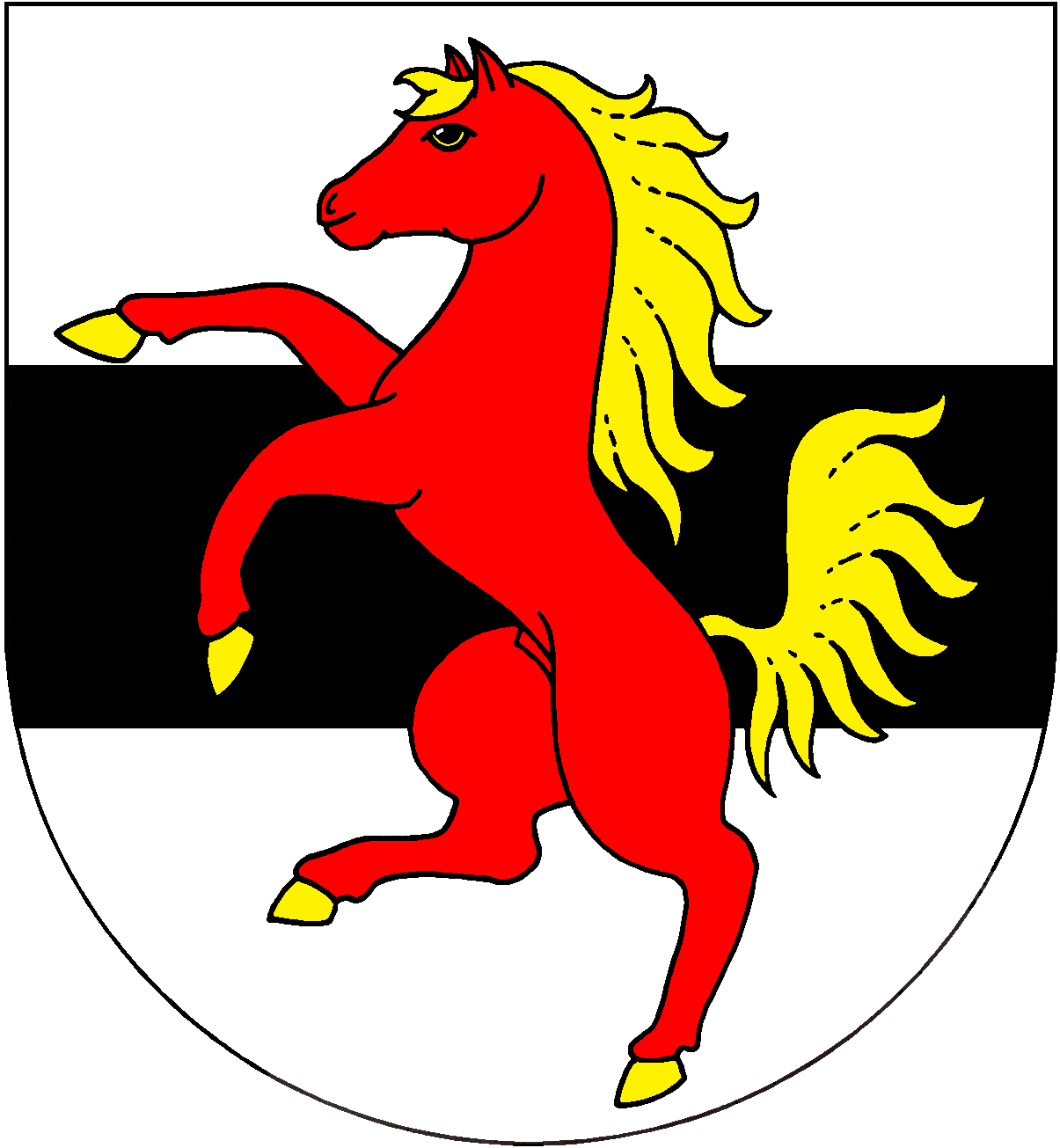 územních samosprávných celků, dobrovolných svazků obcí a regionálních radúzemních samosprávných celků, dobrovolných svazků obcí a regionálních radúzemních samosprávných celků, dobrovolných svazků obcí a regionálních radúzemních samosprávných celků, dobrovolných svazků obcí a regionálních radúzemních samosprávných celků, dobrovolných svazků obcí a regionálních radsestavený k  10 / 2017sestavený k  10 / 2017sestavený k  10 / 2017sestavený k  10 / 2017sestavený k  10 / 2017(v Kč na dvě desetinná místa)(v Kč na dvě desetinná místa)(v Kč na dvě desetinná místa)(v Kč na dvě desetinná místa)(v Kč na dvě desetinná místa)RokMěsícIČO20171000235393Název a sídlo účetní jednotky:Název a sídlo účetní jednotky:Název a sídlo účetní jednotky:Obec Chotutice Obec Chotutice Průběžná 107Průběžná 107281 03  Chotutice281 03  ChotuticeParagrafPoložkaTextSchválený rozpočetRozpočet po změnáchVýsledek od počátku rokuab12300001111Daň z příjmů fyzických osob placená plátci1 020 000,00 1 020 000,00 1 032 303,80 00001112Daň z příjmů fyzických osob placená poplatníky40 000,00 40 000,00 20 514,82 00001113Daň z příjmů fyzických osob vybíraná srážkou115 000,00 115 000,00 97 868,29 00001121Daň z příjmů právnických osob1 150 000,00 1 150 000,00 1 002 482,52 00001211Daň z přidané hodnoty2 050 000,00 2 050 000,00 2 014 850,16 00001334Odvody za odnětí půdy ze zemědělského půdního fond9 720,00 9 720,00 00001340Poplatek za provoz, shrom.,.. a odstr. kom. odpadu320 000,00 320 000,00 272 938,00 00001341Poplatek ze psů14 000,00 14 000,00 12 750,00 00001343Poplatek za užívání veřejného prostranství8 000,00 8 000,00 3 500,00 00001361Správní poplatky4 000,00 4 000,00 3 270,00 00001382Zrušený odvod z loterií a pod.her kromě výh.hr.př.20 000,00 20 000,00 15 313,53 00001383Zrušený odvod z výherních hracích přístrojů70 000,00 70 000,00 32 099,82 00001511Daň z nemovitých věcí350 000,00 350 000,00 318 342,50 00004111Neinvestiční přijaté transf.z všeob.pokl.správy SR18 226,00 00004112Neinv.př.transfery ze SR v rámci souhr.dot.vztahu96 900,00 80 750,00 00004216Ostatní invest.přijaté transf.ze státního rozpočtu1 000 000,00 1 000 000,00 0000Bez ODPABez ODPA6 161 000,00 6 267 620,00 4 934 929,44 23102111Příjmy z poskytování služeb a výrobků200 000,00 200 000,00 177 410,50 2310Pitná vodaPitná voda200 000,00 200 000,00 177 410,50 23212132Přijmy z pronájmu ost. nemovit. a jejich částí50 000,00 50 000,00 42 900,00 2321Odvádění a čištění odpadních vod a nakl.s kalyOdvádění a čištění odpadních vod a nakl.s kaly50 000,00 50 000,00 42 900,00 36122132Přijmy z pronájmu ost. nemovit. a jejich částí150 000,00 150 000,00 113 093,00 3612Bytové hospodářstvíBytové hospodářství150 000,00 150 000,00 113 093,00 36132132Přijmy z pronájmu ost. nemovit. a jejich částí105 000,00 105 000,00 50 499,00 3613Nebytové hospodářstvíNebytové hospodářství105 000,00 105 000,00 50 499,00 36322111Příjmy z poskytování služeb a výrobků7 000,00 7 000,00 7 900,00 3632PohřebnictvíPohřebnictví7 000,00 7 000,00 7 900,00 37222112Příjmy z prod. zboží (již nakoup. za úč. prodeje)2 800,00 3 500,00 3722Sběr a svoz komunálních odpadůSběr a svoz komunálních odpadů2 800,00 3 500,00 43512111Příjmy z poskytování služeb a výrobků12 000,00 12 000,00 9 113,00 4351Osobní asist., peč.služba a podpora samost.bydleníOsobní asist., peč.služba a podpora samost.bydlení12 000,00 12 000,00 9 113,00 61712111Příjmy z poskytování služeb a výrobků35 000,00 35 000,00 650,00 61712119Ostatní příjmy z vlastní činnosti2 420,00 1 210,00 6171Činnost místní správyČinnost místní správy35 000,00 37 420,00 1 860,00 63102141Příjmy z úroků (část)30 000,00 30 000,00 13 210,12 6310Obecné příjmy a výdaje z finančních operacíObecné příjmy a výdaje z finančních operací30 000,00 30 000,00 13 210,12 63304134Převody z rozpočtových účtů25 000,00 63304138Převody z vlastní pokladny365 000,00 6330Převody vlastním fondům v rozpočtech územní úrovněPřevody vlastním fondům v rozpočtech územní úrovně390 000,00 ROZPOČTOVÉ PŘÍJMY CELKEMROZPOČTOVÉ PŘÍJMY CELKEMROZPOČTOVÉ PŘÍJMY CELKEM6 750 000,00 6 861 840,00 5 744 415,06 ParagrafPoložkaTextSchválený rozpočetRozpočet po změnáchVýsledek od počátku rokuab12322125021Ostatní osobní výdaje10 000,00 10 000,00 22125139Nákup materiálu j.n.10 000,00 11 000,00-5 499,00 22125169Nákup ostatních služeb10 000,00 10 000,00 22125171Opravy a udržování1 300 000,00 1 265 020,97 22125221Neinvestiční transf.obecně prospěšným společnostem22125321Neinvestiční transfery obcím25 000,00 25 000,00 17 115,00 22126121Budovy, haly a stavby74 000,00 108 979,03 108 979,03 2212SilniceSilnice1 429 000,00 1 408 000,00 131 593,03 22195021Ostatní osobní výdaje50 000,00 50 000,00 22195139Nákup materiálu j.n.100 000,00 100 000,00 22195169Nákup ostatních služeb10 000,00 10 000,00 22195171Opravy a udržování20 000,00 183 900,00 183 220,00 22196121Budovy, haly a stavby80 000,00 437 614,80 437 614,80 2219Ostatní záležitosti pozemních komunikacíOstatní záležitosti pozemních komunikací260 000,00 781 514,80 620 834,80 23105021Ostatní osobní výdaje27 000,00 27 000,00 19 900,00 23105139Nákup materiálu j.n.15 000,00 65 000,00 6 086,00 23105151Studená voda270 000,00 270 000,00 187 774,00 23105153Plyn23105154Elektrická energie1 000,00 1 000,00 23105166Konzultační, poradenské a právní služby15 000,00 15 000,00 15 558,00 23105169Nákup ostatních služeb27 000,00 13 500,00 23105171Opravy a udržování80 000,00 80 000,00 56 512,29 2310Pitná vodaPitná voda408 000,00 485 000,00 299 330,29 23215139Nákup materiálu j.n.110 000,00 110 000,00 86 626,00 23215154Elektrická energie1 000,00 2 000,00 1 626,00 23215171Opravy a udržování80 000,00 80 000,00 2321Odvádění a čištění odpadních vod a nakl.s kalyOdvádění a čištění odpadních vod a nakl.s kaly191 000,00 192 000,00 88 252,00 31115321Neinvestiční transfery obcím7 910,00 7 910,00 3111Mateřské školyMateřské školy7 910,00 7 910,00 33145021Ostatní osobní výdaje14 000,00 14 000,00 10 200,00 33145136Knihy, učební pomůcky a tisk5 000,00 5 000,00 1 012,00 3314Činnosti knihovnickéČinnosti knihovnické19 000,00 19 000,00 11 212,00 33195139Nákup materiálu j.n.15 000,00 15 000,00 8 860,00 3319Ostatní záležitosti kulturyOstatní záležitosti kultury15 000,00 15 000,00 8 860,00 33995194Věcné dary10 000,00 10 000,00 7 358,00 3399Ostatní záležitosti kultury,církví a sděl.prostř.Ostatní záležitosti kultury,církví a sděl.prostř.10 000,00 10 000,00 7 358,00 34195169Nákup ostatních služeb1 000,00 1 093,00 34195229Ostatní neinv.transfery nezisk.a podob.organizacím30 000,00 30 000,00 30 000,00 3419Ostatní tělovýchovná činnostOstatní tělovýchovná činnost30 000,00 31 000,00 31 093,00 36125021Ostatní osobní výdaje48 000,00 48 000,00 35 073,00 36125031Povinné poj.na soc.zab.a přísp.na st.pol.zaměstnan10 500,00 10 500,00 7 331,00 36125032Povinné poj.na veřejné zdravotní pojištění3 200,00 3 200,00 2 091,00 36125139Nákup materiálu j.n.1 000,00 1 000,00 36125154Elektrická energie20 000,00 20 000,00 19 693,00 36125169Nákup ostatních služeb25 000,00 25 000,00 9 469,00 36125171Opravy a udržování100 000,00 100 000,00 30 415,00 3612Bytové hospodářstvíBytové hospodářství207 700,00 207 700,00 104 072,00 36135031Povinné poj.na soc.zab.a přísp.na st.pol.zaměstnan36135171Opravy a udržování150 000,00 150 000,00 3613Nebytové hospodářstvíNebytové hospodářství150 000,00 150 000,00 36315139Nákup materiálu j.n.30 000,00 70 000,00 63 239,00 36315154Elektrická energie65 000,00 65 000,00 51 540,00 36315169Nákup ostatních služeb7 000,00 7 000,00 36315171Opravy a udržování30 000,00 30 000,00 12 128,00 36316121Budovy, haly a stavby50 000,00 50 000,00 3631Veřejné osvětleníVeřejné osvětlení182 000,00 222 000,00 126 907,00 36325021Ostatní osobní výdaje10 000,00 10 000,00 36325139Nákup materiálu j.n.15 000,00 15 000,00 3 289,00 36325154Elektrická energie2 500,00 2 500,00 2 060,00 36325169Nákup ostatních služeb912,00 912,00 36325171Opravy a udržování50 000,00 158 096,00 158 096,00 3632PohřebnictvíPohřebnictví77 500,00 186 508,00 164 357,00 36395362Platby daní a poplatků státnímu rozpočtu5 000,00 5 000,00 3639Komunální služby a územní rozvoj j.n.Komunální služby a územní rozvoj j.n.5 000,00 5 000,00 37225138Nákup zboží (za účelem dalšího prodeje)5 052,00 5 052,00 37225169Nákup ostatních služeb500 000,00 500 000,00 374 234,00 3722Sběr a svoz komunálních odpadůSběr a svoz komunálních odpadů500 000,00 505 052,00 379 286,00 37455011Platy zaměst. v pr.poměru vyjma zaměst. na služ.m.450 000,00 450 000,00 245 343,00 37455021Ostatní osobní výdaje10 000,00 10 000,00 2 000,00 37455031Povinné poj.na soc.zab.a přísp.na st.pol.zaměstnan110 000,00 110 000,00 60 589,00 37455032Povinné poj.na veřejné zdravotní pojištění45 000,00 45 000,00 21 761,00 37455038Povinné pojistné na úrazové pojištění1 500,00 1 500,00 816,00 37455134Prádlo, oděv a obuv8 000,00 8 000,00 37455137Drobný hmotný dlouhodobý majetek40 000,00 40 000,00 37455139Nákup materiálu j.n.80 000,00 80 000,00 27 640,00 37455154Elektrická energie12 000,00 12 000,00 7 040,00 37455156Pohonné hmoty a maziva50 000,00 50 000,00 39 075,00 37455169Nákup ostatních služeb30 000,00 30 000,00 18 912,00 37455171Opravy a udržování50 000,00 50 000,00 45 928,50 37455173Cestovné (tuzemské i zahraniční)1 000,00 1 000,00 37456122Stroje, přístroje a zařízení15 000,00 15 000,00 3745Péče o vzhled obcí a veřejnou zeleňPéče o vzhled obcí a veřejnou zeleň902 500,00 902 500,00 469 104,50 43195192Poskytnuté náhrady10 000,00 10 000,00 4319Ostatní výdaje související se sociál.poradenstvímOstatní výdaje související se sociál.poradenstvím10 000,00 10 000,00 43515011Platy zaměst. v pr.poměru vyjma zaměst. na služ.m.208 000,00 208 000,00 160 699,00 43515031Povinné poj.na soc.zab.a přísp.na st.pol.zaměstnan52 000,00 52 000,00 37 759,00 43515032Povinné poj.na veřejné zdravotní pojištění19 000,00 19 000,00 14 380,00 43515038Povinné pojistné na úrazové pojištění1 500,00 1 500,00 790,00 43515137Drobný hmotný dlouhodobý majetek11 000,00 11 000,00 43515139Nákup materiálu j.n.10 000,00 10 000,00 4 386,00 43515154Elektrická energie50 000,00 50 000,00 34 449,79 43515162Služby telekomunikací a radiokomunikací10 000,00 10 000,00 9 078,79 43515167Služby školení a vzdělávání2 000,00 2 000,00 43515169Nákup ostatních služeb10 000,00 10 000,00 2 785,00 43515171Opravy a udržování10 000,00 10 000,00 76 436,00 43515173Cestovné (tuzemské i zahraniční)1 000,00 1 000,00 567,00 43516121Budovy, haly a stavby50 000,00 250 000,00 4351Osobní asist., peč.služba a podpora samost.bydleníOsobní asist., peč.služba a podpora samost.bydlení434 500,00 634 500,00 341 330,58 55125021Ostatní osobní výdaje5 000,00 5 000,00 55125139Nákup materiálu j.n.10 000,00 10 000,00 55125154Elektrická energie2 000,00 2 000,00 1 125,00 55125171Opravy a udržování30 000,00 30 000,00 55125321Neinvestiční transfery obcím5 000,00 10 000,00 10 000,00 5512Požární ochrana - dobrovolná částPožární ochrana - dobrovolná část52 000,00 57 000,00 11 125,00 61125023Odměny členů zastupitelstva obcí a krajů460 000,00 460 000,00 375 899,00 61125032Povinné poj.na veřejné zdravotní pojištění40 000,00 40 000,00 33 840,00 61125162Služby telekomunikací a radiokomunikací10 000,00 10 000,00 8 500,00 61125167Služby školení a vzdělávání2 000,00 2 000,00 61125173Cestovné (tuzemské i zahraniční)10 000,00 10 000,00 2 664,00 6112Zastupitelstva obcíZastupitelstva obcí522 000,00 522 000,00 420 903,00 61145139Nákup materiálu j.n.1 135,00 61145173Cestovné (tuzemské i zahraniční)213,00 61145175Pohoštění1 008,00 6114Volby do Parlamentu ČRVolby do Parlamentu ČR2 356,00 61715011Platy zaměst. v pr.poměru vyjma zaměst. na služ.m.251 000,00 251 000,00 206 948,00 61715021Ostatní osobní výdaje1 000,00 16 000,00 7 896,00 61715031Povinné poj.na soc.zab.a přísp.na st.pol.zaměstnan63 000,00 63 000,00 52 034,00 61715032Povinné poj.na veřejné zdravotní pojištění23 000,00 23 000,00 18 613,00 61715038Povinné pojistné na úrazové pojištění2 000,00 2 000,00 1 620,00 61715136Knihy, učební pomůcky a tisk3 000,00 3 000,00 1 080,00 61715137Drobný hmotný dlouhodobý majetek20 000,00 58 417,00 58 417,00 61715139Nákup materiálu j.n.50 000,00 70 000,00 55 719,84 61715153Plyn60 000,00 60 000,00 55 451,46 61715154Elektrická energie30 000,00 30 000,00 24 530,00 61715161Poštovní služby3 000,00 3 000,00 2 188,00 61715162Služby telekomunikací a radiokomunikací17 000,00 17 000,00 8 423,90 61715166Konzultační, poradenské a právní služby35 000,00 35 000,00 4 840,00 61715167Služby školení a vzdělávání10 000,00 10 000,00 61715168Zpracování dat a služby souv. s inf. a kom.technol60 000,00 60 000,00 38 609,09 61715169Nákup ostatních služeb400 000,00 400 000,00 166 745,00 61715171Opravy a udržování100 000,00 150 000,00 126 223,00 61715172Programové vybavení10 000,00 10 000,00 61715173Cestovné (tuzemské i zahraniční)5 000,00 5 000,00 562,00 61715175Pohoštění4 800,00 4 800,00 2 155,00 61715191Zaplacené sankce4 000,00 4 000,00 61715229Ostatní neinv.transfery nezisk.a podob.organizacím4 000,00 4 000,00 3 109,00 61715321Neinvestiční transfery obcím25 000,00 25 000,00 300,00 61715329Ostatní neinv.transfery veř.rozp.územní úrovně29 000,00 29 000,00 24 380,00 61716130Pozemky100 000,00 100 000,00 6171Činnost místní správyČinnost místní správy1 305 800,00 1 433 217,00 863 844,29 63105163Služby peněžních ústavů17 000,00 17 000,00 12 527,58 6310Obecné příjmy a výdaje z finančních operacíObecné příjmy a výdaje z finančních operací17 000,00 17 000,00 12 527,58 63205163Služby peněžních ústavů22 000,00 22 000,00 34 569,00 6320Pojištění funkčně nespecifikovanéPojištění funkčně nespecifikované22 000,00 22 000,00 34 569,00 63305345Převody vlastním rozpočtovým účtům365 000,00 63305348Převody do vlastní pokladny25 000,00 6330Převody vlastním fondům v rozpočtech územní úrovněPřevody vlastním fondům v rozpočtech územní úrovně390 000,00 ROZPOČTOVÉ VÝDAJE CELKEMROZPOČTOVÉ VÝDAJE CELKEMROZPOČTOVÉ VÝDAJE CELKEM6 750 000,00 7 823 901,80 4 526 825,07 NázevČíslo položky/řádkuSchválený rozpočetRozpočet po změnáchVýsledek od počátku rokutextr123Krátkodobé financování z tuzemskaKrátkodobé financování z tuzemskaKrátkodobé financování z tuzemskaKrátkodobé financování z tuzemskaKrátkodobé financování z tuzemskaKrátkodobé financování z tuzemskaKrátkodobé vydané dluhopisy (+)8111Uhrazené splátky krátkod.vydaných dluhopisů  (-)8112Krátkodobé přijaté půjčené prostředky (+)8113Uhrazené splátky krátkod.přij.půjč.prostř. (-)8114Změna stavu krátkod. prostř.na bank.účtech(+/-)8115962 061,80 1 217 589,99-Akt. krátkod. operace řízení likvidity-příjmy(+)8117Akt. krátkod. operace řízení likvidity-výdaje(-)8118Dlouhodobé financování z tuzemskaDlouhodobé financování z tuzemskaDlouhodobé financování z tuzemskaDlouhodobé financování z tuzemskaDlouhodobé financování z tuzemskaDlouhodobé financování z tuzemskaDlouhodobé vydané dluhopisy (+)8121Uhrazené splátky dlouh.vydaných dluhopisů (-)8122Dlouhodobé přijaté půjčené prostředky (+)8123Uhrazené splátky dlouhod. přijatých půjček (-)8124Změna stavu dlouhod. prostř.na bank.účtech(+/-)8125Akt. dlouhod. operace řízení likvidity-příjmy(+)8127Akt. dlouhod. operace řízení likvidity-výdaje(-)8128Krátkodobé financování ze zahraničíKrátkodobé financování ze zahraničíKrátkodobé financování ze zahraničíKrátkodobé financování ze zahraničíKrátkodobé financování ze zahraničíKrátkodobé financování ze zahraničíKrátkodobé vydané dluhopisy (+)8211Uhrazené splátky krátkod. vydaných dluhopisů(-)8212Krátkodobé přijaté půjčené prostředky (+)8213Uhrazené splátky krátkod.přij.půjč.prostř. (-)8214Změna stavu krátkod. prostř.na bank.účtech(+/-)8215Akt. krátkod. operace řízení likvidity-příjmy(+)8217Akt. krátkod. operace řízení likvidity-výdaje(-)8218Dlouhodobé financování ze zahraničíDlouhodobé financování ze zahraničíDlouhodobé financování ze zahraničíDlouhodobé financování ze zahraničíDlouhodobé financování ze zahraničíDlouhodobé financování ze zahraničíDlouhodobé vydané dluhopisy (+)8221Uhrazené splátky dlouh. vydaných dluhopisů (-)8222Dlouhodobé přijaté půjčené prostředky (+)8223Uhrazené spl.dlouhod. přij.půjč.prostř. (-)8224Změna stavu dlouhod. prostř.na bank.účtech(+/-)8225Akt. dlouhod. operace řízení likvidity-příjmy(+)8227Akt. dlouhod. operace řízení likvidity-výdaje(-)8228Opravné položky k peněžním operacímOpravné položky k peněžním operacímOpravné položky k peněžním operacímOpravné položky k peněžním operacímOpravné položky k peněžním operacímOpravné položky k peněžním operacímOperace z peněžních účtů organizace nemajícícharakter příjmů a výdajů vlád.sektoru (+/-)8901Nerealizované kurzové rozdíly pohybů na devizových účtech (+/-)8902Nepřevedené částky vyrovnávající schodek (+/-)8905FINANCOVÁNÍ (součet za třídu 8)FINANCOVÁNÍ (součet za třídu 8)8000962 061,80 1 217 589,99-NázevČíslo řádkuSchválený rozpočetRozpočet po změnáchVýsledek od počátku rokutextr414243TŘÍDA 1 - DAŇOVÉ PŘÍJMYTŘÍDA 1 - DAŇOVÉ PŘÍJMY40105 161 000,00 5 170 720,00 4 835 953,44 TŘÍDA 2 - NEDAŇOVÉ PŘÍJMYTŘÍDA 2 - NEDAŇOVÉ PŘÍJMY4020589 000,00 594 220,00 419 485,62 TŘÍDA 3 - KAPITÁLOVÉ PŘÍJMYTŘÍDA 3 - KAPITÁLOVÉ PŘÍJMY4030TŘÍDA 4 - PŘIJATÉ TRANSFERYTŘÍDA 4 - PŘIJATÉ TRANSFERY40401 000 000,00 1 096 900,00 488 976,00 PŘÍJMY CELKEMPŘÍJMY CELKEMPŘÍJMY CELKEMPŘÍJMY CELKEM40506 750 000,00 6 861 840,00 5 744 415,06 KONSOLIDACE PŘÍJMŮKONSOLIDACE PŘÍJMŮKONSOLIDACE PŘÍJMŮKONSOLIDACE PŘÍJMŮ4060390 000,00 v tom položky:v tom položky:v tom položky:v tom položky:v tom položky:v tom položky:2223 -2223 -Příjmy z finančního vypořádání minulých let mezi krajem a obcemi40612226 -2226 -Příjmy z finančního vypořádání minulých let mezi obcemi40622227 -2227 -Příjmy z finančního vypořádání minulých let mezi reg. radou a kraji, obcemi a DSO40632441 -2441 -Splátky půjčených prostředků od obcí40702442 -2442 -Splátky půjčených prostředků od krajů40802443 -2443 -Splátky půjčených prostředků od regionálních rad40812449 -2449 -Ostatní splátky půjčených prostředků od veřejných rozpočtů územní úrovně40904121 -4121 -Neinvestiční přijaté transfery od obcí41004122 -4122 -Neinvestiční přijaté transfery od krajů41104123 -4123 -Neinvestiční přijaté transfery od regionálních rad41114129 -4129 -Ostatní neinvestiční přijaté transfery od rozpočtů územní úrovně4120*4133 -4133 -Převody z vlastních rezervních fondů4130*4134 -4134 -Převody z rozpočtových účtů414025 000,00 *4137 -4137 -Převody mezi statutárními městy (hl.m.Prahou)a jejich městskými obvody nebo částmi - příjmy4145*4138 -4138 -Převody z vlastní pokladny4146365 000,00 *4139 -4139 -Ostatní převody z vlastních fondů41504221 -4221 -Investiční přijaté transfery od obcí41704222 -4222 -Investiční přijaté transfery od krajů41804223 -4223 -Investiční přijaté transfery od regionálních rad41814229 -4229 -Ostatní investiční přijaté transfery od rozpočtů územní úrovně4190ZJ 024 -ZJ 024 -Transfery přijaté z území jiného okresu4191ZJ 025 -ZJ 025 -Splátky půjčených prostředků přijatých z území jiného okresu4192ZJ 028 -ZJ 028 -Transfery přijaté z území jiného kraje4193ZJ 029 -ZJ 029 -Splátky půjčených prostředků přijatých z území jiného kraje4194PŘÍJMY CELKEM PO KONSOLIDACIPŘÍJMY CELKEM PO KONSOLIDACIPŘÍJMY CELKEM PO KONSOLIDACIPŘÍJMY CELKEM PO KONSOLIDACI42006 750 000,00 6 861 840,00 5 354 415,06 TŘÍDA 5 - BĚŽNÉ VÝDAJETŘÍDA 5 - BĚŽNÉ VÝDAJE42106 381 000,00 6 862 307,97 3 980 231,24 TŘÍDA 6 - KAPITÁLOVÉ VÝDAJETŘÍDA 6 - KAPITÁLOVÉ VÝDAJE4220369 000,00 961 593,83 546 593,83 VÝDAJE CELKEMVÝDAJE CELKEMVÝDAJE CELKEMVÝDAJE CELKEM42406 750 000,00 7 823 901,80 4 526 825,07 KONSOLIDACE VÝDAJŮKONSOLIDACE VÝDAJŮKONSOLIDACE VÝDAJŮKONSOLIDACE VÝDAJŮ4250390 000,00 v tom položky:v tom položky:v tom položky:v tom položky:v tom položky:v tom položky:5321 -5321 -Neinvestiční transfery obcím426055 000,00 67 910,00 35 325,00 5323 -5323 -Neinvestiční transfery krajům42705325 -5325 -Neinvestiční transfery regionálním radám42715329 -5329 -Ostatní neinvestiční transfery veřejným rozpočtům územní úrovně428029 000,00 29 000,00 24 380,00 *5342 -5342 -Převody FKSP a sociál.fondu obcí a krajů4281*5344 -5344 -Převody vlastním rezervním fondům územních rozpočtů4290*5345 -5345 -Převody vlastním rozpočtovým účtům4300365 000,00 *5347 -5347 -Převody mezi statutárními městy (hl.m.Prahou)a jejich městskými obvody nebo částmi - výdaje4305*5348 -5348 -Převody do vlastní pokladny430625 000,00 *5349 -5349 -Ostatní převody vlastním fondům43105366 -5366 -Výdaje z finančního vypořádání minulých let mezi krajem a obcemi43215367 -5367 -Výdaje z finančního vypořádání minulých let mezi obcemi43225368 -5368 -Výdaje z finančního vypořádání minulých let mezi regionální radou a kraji, obcemi a DSO43235641 -5641 -Neinvestiční půjčené prostředky obcím43305642 -5642 -Neinvestiční půjčené prostředky krajům43405643 -5643 -Neinvestiční půjčené prostředky regionálním radám43415649 -5649 -Ostatní neinvestiční půjčené prostředky veřejným rozpočtům územní úrovně43506341 -6341 -Investiční transfery obcím43606342 -6342 -Investiční transfery krajům43706345 -6345 -Investiční transfery regionálním radám43716349 -6349 -Ostatní investiční transfery veřejným rozpočtům územní úrovně43806441 -6441 -Investiční půjčené prostředky obcím44006442 -6442 -Investiční půjčené prostředky krajům44106443 -6443 -Investiční půjčené prostředky regionálním radám44116449 -6449 -Ostatní investiční půjčené prostředky veřejným rozpočtům územní úrovně4420ZJ 026 -ZJ 026 -Transfery poskytnuté na území jiného okresu4421ZJ 027 -ZJ 027 -Půjčené prostř. poskytnuté na území jiného okresu4422ZJ 035 -ZJ 035 -Transfery poskytnuté na území jiného kraje4423ZJ 036 -ZJ 036 -Půjčené prostř. poskytnuté na území jiného kraje4424VÝDAJE CELKEM PO KONSOLIDACIVÝDAJE CELKEM PO KONSOLIDACIVÝDAJE CELKEM PO KONSOLIDACIVÝDAJE CELKEM PO KONSOLIDACI44306 750 000,00 7 823 901,80 4 136 825,07 SALDO PŘÍJMŮ A VÝDAJŮ PO KONSOLIDACI4440962 061,80-1 217 589,99 TŘÍDA 8 - FINANCOVÁNÍ4450962 061,80 1 217 589,99-KONSOLIDACE FINANCOVÁNÍKONSOLIDACE FINANCOVÁNÍ4460FINANCOVÁNÍ CELKEM PO KONSOLIDACIFINANCOVÁNÍ CELKEM PO KONSOLIDACI4470962 061,80 1 217 589,99-Název bankovního účtuČíslo řádkuPočáteční stav k 1. 1.Stav ke konci vykazovaného obdobíZměna stavu bankovních účtůtextr616263Základní běžný účet ÚSC60103 441 366,68 4 638 346,67 1 196 979,99-Běžné účty fondů ÚSC6020Běžné účty celkem60303 441 366,68 4 638 346,67 1 196 979,99-Pokladna604020 610,00 20 610,00-NázevČíslo řádkuSchválený rozpočetRozpočet po změnáchVýsledek od počátku rokutextr717273ZJ 024 -ZJ 024 -Transfery přijaté z území jiného okresu7090v tom položky:v tom položky:v tom položky:v tom položky:v tom položky:v tom položky:2226 -Příjmy z finančního vypořádání minulých let mezi obcemi70924121 -Neinvestiční přijaté transfery od obcí71004129 -Ostatní neinvestiční přijaté transfery od rozpočtů územní úrovně71104221 -Investiční přijaté transfery od obcí71204229 -Ostatní investiční přijaté transfery od rozpočtů územní úrovně7130ZJ 025 -ZJ 025 -Splátky půjčených prostředků přijatých z území jiného okresu7140v tom položky:v tom položky:v tom položky:v tom položky:v tom položky:v tom položky:2441 -Splátky půjčených prostředků od obcí71502449 -Ostatní splátky půjčených prostředků od veřejných rozpočtů územní úrovně7160ZJ 026 -ZJ 026 -Transfery poskytnuté na území jiného okresu7170v tom položky:v tom položky:v tom položky:v tom položky:v tom položky:v tom položky:5321 -Neinvestiční transfery obcím71805329 -Ostatní neinvestiční transfery veřejným rozpočtům územní úrovně71905367 -Výdaje z finančního vypořádání minulých let mezi obcemi71926341 -Investiční transfery obcím72006349 -Ostatní investiční transfery veřejným rozpočtům územní úrovně7210ZJ 027 -ZJ 027 -Půjčené prostředky poskytnuté na územní jiného okresu7220v tom položky:v tom položky:v tom položky:v tom položky:v tom položky:v tom položky:5641 -Neinvestiční půjčené prostředky obcím72305649 -Ostatní neinvestiční půjčené prostředky veřejným rozpočtům územní úrovně72406441 -Investiční půjčené prostředky obcím72506449 -Ostatní investiční půjčené prostředky veřejným rozpočtům územní úrovně7260ZJ 028 -ZJ 028 -Transfery přijaté z území jiného kraje7290v tom položky:v tom položky:v tom položky:v tom položky:v tom položky:v tom položky:2223 -Příjmy z finančního vypořádání minulých let mezi krajem a obcemi72912226 -Příjmy z finančního vypořádání minulých let mezi obcemi72924121 -Neinvestiční přijaté transfery od obcí73004122 -Neinvestiční přijaté transfery od krajů73104129 -Ostatní neinvestiční přijaté transfery od rozpočtů územní úrovně73204221 -Investiční přijaté transfery od obcí73304222 -Investiční přijaté transfery od krajů73404229 -Ostatní investiční přijaté transfery od rozpočtů územní úrovně7350ZJ 029 -ZJ 029 -Splátky půjčených prostředků přijatých z území jiného kraje7360v tom položky:v tom položky:v tom položky:v tom položky:v tom položky:v tom položky:2441 -Splátky půjčených prostředků od obcí73702442 -Splátky půjčených prostředků od krajů73802449 -Ostatní splátky půjčených prostředků od veřejných rozpočtů územní úrovně7390ZJ 035 -ZJ 035 -Transfery poskytnuté na území jiného kraje7400v tom položky:v tom položky:v tom položky:v tom položky:v tom položky:v tom položky:5321 -Neinvestiční transfery obcím74105323 -Neinvestiční transfery krajům74205329 -Ostatní neinvestiční transfery veřejným rozpočtům územní úrovně74305366 -Výdaje z finančního vypořádání minulých let mezi krajem a obcemi74315367 -Výdaje z finančního vypořádání minulých let mezi obcemi74326341 -Investiční transfery obcím74406342 -Investiční transfery krajům74506349 -Ostatní investiční transfery veřejným rozpočtům územní úrovně7460ZJ 036 -ZJ 036 -Půjčené prostředky poskytnuté na území jiného kraje7470v tom položky:v tom položky:v tom položky:v tom položky:v tom položky:v tom položky:5641 -Neinvestiční půjčené prostředky obcím74805642 -Neinvestiční půjčené prostředky krajům74905649 -Ostatní neinvestiční půjčené prostředky veřejným rozpočtů územní úrovně75006441 -Investiční půjčené prostředky obcím75106442 -Investiční půjčené prostředky krajům75206449 -Ostatní investiční půjčené prostředky veřejným rozpočtům územní úrovně7530Účelový znakNázevPoložkaNázevVýsledek od počátku rokuaaab9398071Účel. dot. na výdaje při volbách do Parlamentu ČR4111Neinvestiční přijaté transf.z všeob.pokl.správy SR18 226,00 98071Účel. dot. na výdaje při volbách do Parlamentu ČRÚčel. dot. na výdaje při volbách do Parlamentu ČRÚčel. dot. na výdaje při volbách do Parlamentu ČRÚčel. dot. na výdaje při volbách do Parlamentu ČR18 226,00 C e l k e mC e l k e mC e l k e mC e l k e mC e l k e m18 226,00 Účelový znakNázevKód územn. jednotkyPoložkaNázevVýsledek od počátku rokuaabc103*****  tato část výkazu nemá data  *****ParagrafPoložkaTextNástrojProstorová jednotkaProstorová jednotkaSchválený rozpočetRozpočet po změnáchVýsledek od počátku rokuabcd1123*****  tato část výkazu nemá data  **********  tato část výkazu nemá data  **********  tato část výkazu nemá data  *****ParagrafPoložkaTextNástrojProstorová jednotkaProstorová jednotkaSchválený rozpočetRozpočet po změnáchVýsledek od počátku rokuabcd1123*****  tato část výkazu nemá data  **********  tato část výkazu nemá data  **********  tato část výkazu nemá data  *****Odesláno dne:Razítko:Podpis vedoucího účetní jednotky:Podpis vedoucího účetní jednotky:Mgr. Ing. Luboš ZajícOdpovídající za údajeOdpovídající za údajeOdpovídající za údajeOdpovídající za údajeDošlo dne:o rozpočtu:Mgr. Ing. Luboš Zajíctel.:321 792 338o skutečnosti:Věra Vejdělkovátel.:321 792 338